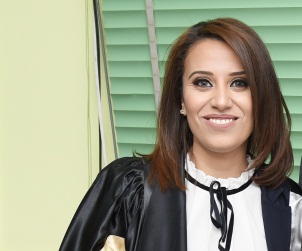 الاسم : مارتين بطرس القس اسحق الوظيفة : مدرس مساعد – بكلية التجارة –جامعة أسيوط تاريخ الميلاد : 19-3-1990 العنوان : أسيوط ، شركة فريال المؤهلات العلمية :ماجستير العلوم فى المحاسبة -2018 م بكالوريوس التجارة – تقدير جيد جدا – 2010/ 2011 الخبرات الوظيفية :معيد بقسم المحاسبة والمراجعة بكلية التجارة – جامعة اسيوط (2011 حتى 2018)مدرس مساعد ( من 2018  حتى الان ) مهارات خاصة • القدرة علي التواصل الاجتماعي المشاركة الفاعلة ضمن فريق العمل• قدرة قيادة مجموعات العمل و التعامل بكفاءة مع الضغوط والأعباء الوظيفيةدراسات خاصةLocal TOEFEL دورات تدريبية لتنمية مهارات أعضاء هيئة التدريس )14 دورة  (